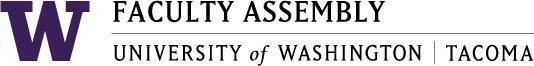 AgendaFaculty Affairs Committee MeetingNovember 18th, 2019 / 12:30pm-1:20 p.m.  SCI 104Recording Permission/ConsentApproval of Minutes from 10/14/19Report of Faculty Affairs Chair- Jim Thatcher Updates from the Faculty HandbookUpdates from UW Bothell DiscussionsDiscussion of areas of interestParking and General TransportationChanges in Human ResourcesTenured Track Faculty WorkloadLecturer Affairs CommitteeAdjournmentJoin Zoom Meetinghttps://washington.zoom.us/j/615163075Dial by your location        +1 669 900 6833 US (San Jose)        +1 646 876 9923 US (New York)Meeting ID: 615 163 075